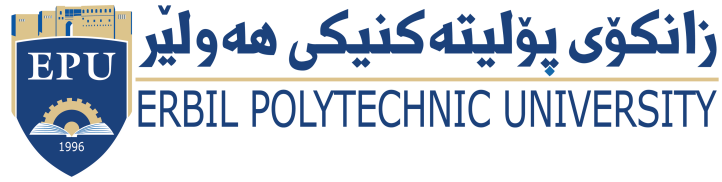 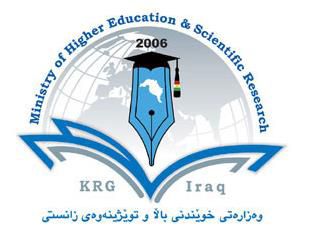 Module (Course Syllabus) Catalogue2022-2023Course BookCollege/ Institute Erbil Polytechnic University Erbil Polytechnic University DepartmentDental Assistant Dental Assistant Module NameDental public healthDental public healthModule CodeDegreeTechnical Diploma                     Bachelor                  High Diploma          Master               PhDTechnical Diploma                     Bachelor                  High Diploma          Master               PhDSemesterFirst semester First semester QualificationBachelor’s degree and Masters Bachelor’s degree and Masters Scientific Title Specialist in preventive dentistry Specialist in preventive dentistry ECTS (Credits)Module typePrerequisite           Core             Assist.Prerequisite           Core             Assist.Weekly hours6Weekly hours (Theory)(2)hr Class(     )Total hrs WorkloadWeekly hours (Practical)(4)hr Class(       )Total hrs WorkloadNumber of Weeks1616Lecturer (Theory)Dr. Faraed Dawood SalmanDr. Faraed Dawood SalmanE-Mail & Mobile NO.E-mail: faraed.salman@epu.edu.iqE-mail: faraed.salman@epu.edu.iqLecturer (Practical)Dr. Faraed Dawood SalmanDr. Faraed Dawood SalmanE-Mail & Mobile NO.Tel: 07507796916Tel: 07507796916Websites Course DescriptionBy studying the factors that influence the distribution of health disease, defect, disability and death in population. Teaching principles of those factors of health and disease in the society which enables an individual to speak, eat, socialize without any active disease. Teaching students theoretical and practical aspects of dental assistant by teaching them clinical examination, diagnosis of major dental disease and to assist dentist in his/her work. Teaching students how to be aware and protect themselves from occupational hazards during working in hospitals and health centers and to motivate patients for good dental knowledge and to change negative attitude to positive.By studying the factors that influence the distribution of health disease, defect, disability and death in population. Teaching principles of those factors of health and disease in the society which enables an individual to speak, eat, socialize without any active disease. Teaching students theoretical and practical aspects of dental assistant by teaching them clinical examination, diagnosis of major dental disease and to assist dentist in his/her work. Teaching students how to be aware and protect themselves from occupational hazards during working in hospitals and health centers and to motivate patients for good dental knowledge and to change negative attitude to positive.By studying the factors that influence the distribution of health disease, defect, disability and death in population. Teaching principles of those factors of health and disease in the society which enables an individual to speak, eat, socialize without any active disease. Teaching students theoretical and practical aspects of dental assistant by teaching them clinical examination, diagnosis of major dental disease and to assist dentist in his/her work. Teaching students how to be aware and protect themselves from occupational hazards during working in hospitals and health centers and to motivate patients for good dental knowledge and to change negative attitude to positive.By studying the factors that influence the distribution of health disease, defect, disability and death in population. Teaching principles of those factors of health and disease in the society which enables an individual to speak, eat, socialize without any active disease. Teaching students theoretical and practical aspects of dental assistant by teaching them clinical examination, diagnosis of major dental disease and to assist dentist in his/her work. Teaching students how to be aware and protect themselves from occupational hazards during working in hospitals and health centers and to motivate patients for good dental knowledge and to change negative attitude to positive.By studying the factors that influence the distribution of health disease, defect, disability and death in population. Teaching principles of those factors of health and disease in the society which enables an individual to speak, eat, socialize without any active disease. Teaching students theoretical and practical aspects of dental assistant by teaching them clinical examination, diagnosis of major dental disease and to assist dentist in his/her work. Teaching students how to be aware and protect themselves from occupational hazards during working in hospitals and health centers and to motivate patients for good dental knowledge and to change negative attitude to positive.Course objectivesAt the end of the course the students will be able to:                   - To understand the theory for dental assistant work.                  - The student practices the steps for dental assistant during dental treatment in the clinic.At the end of the course the students will be able to:                   - To understand the theory for dental assistant work.                  - The student practices the steps for dental assistant during dental treatment in the clinic.At the end of the course the students will be able to:                   - To understand the theory for dental assistant work.                  - The student practices the steps for dental assistant during dental treatment in the clinic.At the end of the course the students will be able to:                   - To understand the theory for dental assistant work.                  - The student practices the steps for dental assistant during dental treatment in the clinic.At the end of the course the students will be able to:                   - To understand the theory for dental assistant work.                  - The student practices the steps for dental assistant during dental treatment in the clinic.Student's obligationTheory: lecture, group discussion, seminar, pair work, group work, role play, case-based learning. Clinical practice: lecture, group discussion, skill demonstration, group work, team teaching, self-training. Theory: lecture, group discussion, seminar, pair work, group work, role play, case-based learning. Clinical practice: lecture, group discussion, skill demonstration, group work, team teaching, self-training. Theory: lecture, group discussion, seminar, pair work, group work, role play, case-based learning. Clinical practice: lecture, group discussion, skill demonstration, group work, team teaching, self-training. Theory: lecture, group discussion, seminar, pair work, group work, role play, case-based learning. Clinical practice: lecture, group discussion, skill demonstration, group work, team teaching, self-training. Theory: lecture, group discussion, seminar, pair work, group work, role play, case-based learning. Clinical practice: lecture, group discussion, skill demonstration, group work, team teaching, self-training. Required Learning Materials Theory: Lecture halls with computers equipment for lecture presentations, white board. Clinical practice: Material and clinical instruments used for dental treatment. Theory: Lecture halls with computers equipment for lecture presentations, white board. Clinical practice: Material and clinical instruments used for dental treatment. Theory: Lecture halls with computers equipment for lecture presentations, white board. Clinical practice: Material and clinical instruments used for dental treatment. Theory: Lecture halls with computers equipment for lecture presentations, white board. Clinical practice: Material and clinical instruments used for dental treatment. Theory: Lecture halls with computers equipment for lecture presentations, white board. Clinical practice: Material and clinical instruments used for dental treatment. Evaluation‌  TaskWeight (Marks)Weight (Marks)Due WeekRelevant Learning OutcomeEvaluationWritten theoretical testFirst semester: 5%Second semester: 10%Final exam: 20% Total annual marks: 40%First semester: 5%Second semester: 10%Final exam: 20% Total annual marks: 40%EvaluationDaily activitiesFirst semester: 5%Second semester: 5% Total annual marks: 10%First semester: 5%Second semester: 5% Total annual marks: 10%EvaluationPractical test:First semester: 10% Second semester: 10% Final exam: 30%Total annual marks: 50%First semester: 10% Second semester: 10% Final exam: 30%Total annual marks: 50%Specific  learning outcome:To learn diagnosis and treatment of dental diseases. The student practices the steps for dental assistant during dental treatment in the clinic. Applying preventive agents intra orally. To learn diagnosis and treatment of dental diseases. The student practices the steps for dental assistant during dental treatment in the clinic. Applying preventive agents intra orally. To learn diagnosis and treatment of dental diseases. The student practices the steps for dental assistant during dental treatment in the clinic. Applying preventive agents intra orally. To learn diagnosis and treatment of dental diseases. The student practices the steps for dental assistant during dental treatment in the clinic. Applying preventive agents intra orally. To learn diagnosis and treatment of dental diseases. The student practices the steps for dental assistant during dental treatment in the clinic. Applying preventive agents intra orally. Course References‌:Mosby’s dental hygiene concepts, competencies. By Daniel and Harfst, 2002. Essentials of preventive and community dentistry. Sober Peter, 2004. Mosby’s dental hygiene concepts, competencies. By Daniel and Harfst, 2002. Essentials of preventive and community dentistry. Sober Peter, 2004. Mosby’s dental hygiene concepts, competencies. By Daniel and Harfst, 2002. Essentials of preventive and community dentistry. Sober Peter, 2004. Mosby’s dental hygiene concepts, competencies. By Daniel and Harfst, 2002. Essentials of preventive and community dentistry. Sober Peter, 2004. Mosby’s dental hygiene concepts, competencies. By Daniel and Harfst, 2002. Essentials of preventive and community dentistry. Sober Peter, 2004. Course topics (Theory)Course topics (Theory)Course topics (Theory)WeekWeekLearning OutcomeDental public health:Dental public health:Dental public health:1. Dental public health 2. Dentist and dental assistant 3. Dental caries 4. Periodontal disease 5. Primary health care6. Dental health education 1. Dental public health 2. Dentist and dental assistant 3. Dental caries 4. Periodontal disease 5. Primary health care6. Dental health education 1. Dental public health 2. Dentist and dental assistant 3. Dental caries 4. Periodontal disease 5. Primary health care6. Dental health education Prevention:Prevention:Prevention:1. Preventive dentistry.2. Prevention of dental caries.3. Primary preventive services provided by dental professional.4. Dental caries. 5. The periodontium. 6. Prevention of dental caries7. Prevention and treatment of gingivitis and periodontitis.8. Diet-nutrition counseling for prevention of dental caries.1. Preventive dentistry.2. Prevention of dental caries.3. Primary preventive services provided by dental professional.4. Dental caries. 5. The periodontium. 6. Prevention of dental caries7. Prevention and treatment of gingivitis and periodontitis.8. Diet-nutrition counseling for prevention of dental caries.1. Preventive dentistry.2. Prevention of dental caries.3. Primary preventive services provided by dental professional.4. Dental caries. 5. The periodontium. 6. Prevention of dental caries7. Prevention and treatment of gingivitis and periodontitis.8. Diet-nutrition counseling for prevention of dental caries.Practical Topics Practical Topics Practical Topics WeekWeekLearning OutcomeDental public health: Teaching students application of dental instruments like mirror, probe, tweezer.Also teaching them diagnosis of dental caries.Measuring DMFT index for permanent teeth and measuring DMFT index.Measuring DMFT and DMFs index.Measuring plaque index.Measuring gingival index.Measuring community periodontal index for treatment index.Measuring calculus index.Dental public health: Teaching students application of dental instruments like mirror, probe, tweezer.Also teaching them diagnosis of dental caries.Measuring DMFT index for permanent teeth and measuring DMFT index.Measuring DMFT and DMFs index.Measuring plaque index.Measuring gingival index.Measuring community periodontal index for treatment index.Measuring calculus index.Dental public health: Teaching students application of dental instruments like mirror, probe, tweezer.Also teaching them diagnosis of dental caries.Measuring DMFT index for permanent teeth and measuring DMFT index.Measuring DMFT and DMFs index.Measuring plaque index.Measuring gingival index.Measuring community periodontal index for treatment index.Measuring calculus index.For prevention:  Teaching students correct diagnosis of dental caries.Topical application of fluoride gel in-disposable trays.Topical application of fluoride vanish. Clinical demonstration of fissure sealant.Preventive programs on different sectors of society like schools, mental hospitals and disabled institution.Prevention programs about diet and nutrition counseling.Patient education and motivation in community.For prevention:  Teaching students correct diagnosis of dental caries.Topical application of fluoride gel in-disposable trays.Topical application of fluoride vanish. Clinical demonstration of fissure sealant.Preventive programs on different sectors of society like schools, mental hospitals and disabled institution.Prevention programs about diet and nutrition counseling.Patient education and motivation in community.For prevention:  Teaching students correct diagnosis of dental caries.Topical application of fluoride gel in-disposable trays.Topical application of fluoride vanish. Clinical demonstration of fissure sealant.Preventive programs on different sectors of society like schools, mental hospitals and disabled institution.Prevention programs about diet and nutrition counseling.Patient education and motivation in community. Questions Example Design:Compositional: example;                                                                                     Q: Why school water fluoridation concentration is adjusted to a level 4 ppm?                                                                                                                       A: Because the child attends school 6 months/year, he has summer holiday, he spends 6 hours/day only in school, for this reason concentration must be high. True or false type of exams: example;                                                              Q1: The reduction of dental caries by communal water supply is 30%. (False. The true answer is 50-65%).                                                                      Q2: Only APF gel among fluoridated gels can be used at home.     (False. The true answer is SnF2 and APF). 3. Multiple choice: Q: Primary preventive measures observed by individual at home. A)Fluoridated dentifrice and mouth washes. B)Self applied topical fluoridated products. C)Oral hygiene practices. D)All of the above. Questions Example Design:Compositional: example;                                                                                     Q: Why school water fluoridation concentration is adjusted to a level 4 ppm?                                                                                                                       A: Because the child attends school 6 months/year, he has summer holiday, he spends 6 hours/day only in school, for this reason concentration must be high. True or false type of exams: example;                                                              Q1: The reduction of dental caries by communal water supply is 30%. (False. The true answer is 50-65%).                                                                      Q2: Only APF gel among fluoridated gels can be used at home.     (False. The true answer is SnF2 and APF). 3. Multiple choice: Q: Primary preventive measures observed by individual at home. A)Fluoridated dentifrice and mouth washes. B)Self applied topical fluoridated products. C)Oral hygiene practices. D)All of the above. Questions Example Design:Compositional: example;                                                                                     Q: Why school water fluoridation concentration is adjusted to a level 4 ppm?                                                                                                                       A: Because the child attends school 6 months/year, he has summer holiday, he spends 6 hours/day only in school, for this reason concentration must be high. True or false type of exams: example;                                                              Q1: The reduction of dental caries by communal water supply is 30%. (False. The true answer is 50-65%).                                                                      Q2: Only APF gel among fluoridated gels can be used at home.     (False. The true answer is SnF2 and APF). 3. Multiple choice: Q: Primary preventive measures observed by individual at home. A)Fluoridated dentifrice and mouth washes. B)Self applied topical fluoridated products. C)Oral hygiene practices. D)All of the above. Questions Example Design:Compositional: example;                                                                                     Q: Why school water fluoridation concentration is adjusted to a level 4 ppm?                                                                                                                       A: Because the child attends school 6 months/year, he has summer holiday, he spends 6 hours/day only in school, for this reason concentration must be high. True or false type of exams: example;                                                              Q1: The reduction of dental caries by communal water supply is 30%. (False. The true answer is 50-65%).                                                                      Q2: Only APF gel among fluoridated gels can be used at home.     (False. The true answer is SnF2 and APF). 3. Multiple choice: Q: Primary preventive measures observed by individual at home. A)Fluoridated dentifrice and mouth washes. B)Self applied topical fluoridated products. C)Oral hygiene practices. D)All of the above. Questions Example Design:Compositional: example;                                                                                     Q: Why school water fluoridation concentration is adjusted to a level 4 ppm?                                                                                                                       A: Because the child attends school 6 months/year, he has summer holiday, he spends 6 hours/day only in school, for this reason concentration must be high. True or false type of exams: example;                                                              Q1: The reduction of dental caries by communal water supply is 30%. (False. The true answer is 50-65%).                                                                      Q2: Only APF gel among fluoridated gels can be used at home.     (False. The true answer is SnF2 and APF). 3. Multiple choice: Q: Primary preventive measures observed by individual at home. A)Fluoridated dentifrice and mouth washes. B)Self applied topical fluoridated products. C)Oral hygiene practices. D)All of the above. Questions Example Design:Compositional: example;                                                                                     Q: Why school water fluoridation concentration is adjusted to a level 4 ppm?                                                                                                                       A: Because the child attends school 6 months/year, he has summer holiday, he spends 6 hours/day only in school, for this reason concentration must be high. True or false type of exams: example;                                                              Q1: The reduction of dental caries by communal water supply is 30%. (False. The true answer is 50-65%).                                                                      Q2: Only APF gel among fluoridated gels can be used at home.     (False. The true answer is SnF2 and APF). 3. Multiple choice: Q: Primary preventive measures observed by individual at home. A)Fluoridated dentifrice and mouth washes. B)Self applied topical fluoridated products. C)Oral hygiene practices. D)All of the above. Extra notes:Student’s English level in general among different graduations is very bad which needs reinforcement and motivation during the first year. Extra notes:Student’s English level in general among different graduations is very bad which needs reinforcement and motivation during the first year. Extra notes:Student’s English level in general among different graduations is very bad which needs reinforcement and motivation during the first year. Extra notes:Student’s English level in general among different graduations is very bad which needs reinforcement and motivation during the first year. Extra notes:Student’s English level in general among different graduations is very bad which needs reinforcement and motivation during the first year. Extra notes:Student’s English level in general among different graduations is very bad which needs reinforcement and motivation during the first year.External Evaluator:Promote critical thinking of crucial course concepts. Identify and help students overcome the course. Lectures covered all aspects and fundamentals of dental preventive in dental assistant perspective.Shahida Rasul Husain M.ScS RExternal Evaluator:Promote critical thinking of crucial course concepts. Identify and help students overcome the course. Lectures covered all aspects and fundamentals of dental preventive in dental assistant perspective.Shahida Rasul Husain M.ScS RExternal Evaluator:Promote critical thinking of crucial course concepts. Identify and help students overcome the course. Lectures covered all aspects and fundamentals of dental preventive in dental assistant perspective.Shahida Rasul Husain M.ScS RExternal Evaluator:Promote critical thinking of crucial course concepts. Identify and help students overcome the course. Lectures covered all aspects and fundamentals of dental preventive in dental assistant perspective.Shahida Rasul Husain M.ScS RExternal Evaluator:Promote critical thinking of crucial course concepts. Identify and help students overcome the course. Lectures covered all aspects and fundamentals of dental preventive in dental assistant perspective.Shahida Rasul Husain M.ScS RExternal Evaluator:Promote critical thinking of crucial course concepts. Identify and help students overcome the course. Lectures covered all aspects and fundamentals of dental preventive in dental assistant perspective.Shahida Rasul Husain M.ScS R